STATE OF UTAH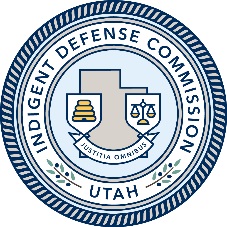 Indigent Defense Commission 370 East South Temple, Suite 500Salt Lake City, Utah 84111(801) 531-9043 – IDC@Utah.GovPayee Tracking SheetComplete the following tracking sheet to indicate indigent defense expenditures for the quarter. All expenditures on this sheet should be related to reserve funds, travel, attorney training, or other indigent defense expenses. Once complete, upload this tracking sheet into GMS for quarterly reporting purposes and IDC grant reimbursement.PayeeDateAmountVendor Invoice/Receipt NumberContact AttorneyCase NumberCategoryPurpose/TypeTotal